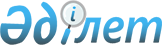 О бюджете Караобинского сельского округа Казталовского района на 2023-2025 годыРешение Казталовского районного маслихата Западно-Казахстанской области от 27 декабря 2022 года № 27-6.
      В соответствии с Бюджетным кодексом Республики Казахстан от 4 декабря 2008 года, Законом Республики Казахстан от 23 января 2001 года "О местном государственном управлении и самоуправлении в Республике Казахстан", Казталовский районный маслихат РЕШИЛ:
      1. Утвердить бюджет Караобинского сельского округа на 2023-2025 годы согласно приложениям 1, 2 и 3 соответственно, в том числе на 2023 год в следующих объемах:
      1) доходы – 44 480 тысяч тенге:
      налоговые поступления – 2 445 тысяч тенге; 
      неналоговые поступления – 0 тенге;
      поступления от продажи основного капитала – 0 тенге;
      поступления трансфертов – 42 035 тысяч тенге;
      2) затраты – 45 022 тысячи тенге;
      3) чистое бюджетное кредитование – 0 тенге:
      бюджетные кредиты – 0 тенге; 
      погашение бюджетных кредитов – 0 тенге;
      4) сальдо по операциям с финансовыми активами – 0 тенге:
      приобретение финансовых активов – 0 тенге;
      поступления от продажи финансовых активов государства – 0 тенге;
      5) дефицит (профицит) бюджета – -542 тысячи тенге; 
      6) финансирование дефицита (использование профицита) бюджета – 542 тысячи тенге:
      поступление займов – 0 тенге;
      погашение займов – 0 тенге;
      используемые остатки бюджетных средств – 542 тысячи тенге.
      Сноска. Пункт 1 - в редакции решения Казталовского районного маслихата Западно-Казахстанской области от 16.11.2023 № 10-6 (вводится в действие с 01.01.2023).


      2. Поступления в бюджет Караобинского сельского округа на 2023 год формируются в соответствии с Бюджетным кодексом Республики Казахстан, решением Казталовского районного маслихата от 21 декабря 2022 года №26-2 "О районном бюджете на 2023-2025 годы".
      3. Учесть в бюджете Караобинского сельского округа на 2023 год поступления субвенции, передаваемых из районного бюджета в сумме 40 497 тысяч тенге.
      4. Деньги от реализации товаров и услуг, предоставляемых государственными учреждениями, подведомственных местным исполнительным органам, используются ими в порядке, определяемом Бюджетным кодексом Республики Казахстан и Правительством Республики Казахстан.
      5. Поручить постоянным комиссиям Казталовского районного маслихата ежеквартально заслушивать отчеты администраторов бюджетных программ.
      6. Настоящее решение вводится в действие с 1 января 2023 года. Бюджет Караобинского сельского округа на 2023 год
      Сноска. Приложение 1 - в редакции решения Казталовского районного маслихата Западно-Казахстанской области от 16.11.2023 № 10-6 (вводится в действие с 01.01.2023). Бюджет Караобинского сельского округа на 2024 год Бюджет Караобинского сельского округа на 2025 год
					© 2012. РГП на ПХВ «Институт законодательства и правовой информации Республики Казахстан» Министерства юстиции Республики Казахстан
				
      Секретарь маслихата

С.Мулдашев
Приложение 1
к решению Казталовского
районного маслихата
от 27 декабря 2022 года №27-6тысяч тенге
Категория
Категория
Категория
Категория
Категория
Сумма
Класс
Класс
Класс
Класс
Сумма
Подкласс
Подкласс
Подкласс
Сумма
Специфика 
Специфика 
Сумма
Наименование
Сумма
1) Доходы
44480
1
Налоговые поступления
2445
1
Подоходный налог
1050
2
Индивидуальный подоходный налог
1050
04
Hалоги на собственность
1395
1
Налоги на имущество
50
3
Земельный налог
42
4
Hалог на транспортные средства
1303
2
Неналоговые поступления
0
06
Прочие неналоговые поступления
0
1
Прочие неналоговые поступления
0
3
Поступления от продажи основного капитала
0
4
Поступления трансфертов
42035
02
Трансферты из вышестоящих органов государственного управления
42035
3
Трансферты из районного (города областного значения) бюджета
42035
Функциональная группа
Функциональная группа
Функциональная группа
Функциональная группа
Функциональная группа
Сумма
Функциональная подгруппа
Функциональная подгруппа
Функциональная подгруппа
Функциональная подгруппа
Сумма
Администратор бюджетных программ
Администратор бюджетных программ
Администратор бюджетных программ
Сумма
Программа
Программа
Сумма
Наименование
Сумма
2) Затраты
45022
01
Государственные услуги общего характера
42527
1
Представительные, исполнительные и другие органы, выполняющие общие функции государственного управления
42527
124
Аппарат акима города районного значения, села, поселка, сельского округа
42527
001
Услуги по обеспечению деятельности акима города районного значения, села, поселка, сельского округа
42527
05
Здравоохранение
56
9
Прочие услуги в области здравоохранения
56
124
Аппарат акима города районного значения, села, поселка, сельского округа
56
002
Организация в экстренных случаях доставки тяжелобольных людей до ближайшей организации здравоохранения, оказывающей врачебную помощь
56
07
Жилищно-коммунальное хозяйство
2108
3
Благоустройство населенных пунктов
2108
124
Аппарат акима города районного значения, села, поселка, сельского округа
2108
008
Освещение улиц в населенных пунктах
990
009
Обеспечение санитарии населенных пунктов
300
011
Благоустройство и озеленение населенных пунктов
818
12
Транспорт и коммуникации
331
1
Автомобильный транспорт
331
124
Аппарат акима города районного значения, села, поселка, сельского округа
331
013
Обеспечение функционирования автомобильных дорог в городах районного значения, селах, поселках, сельских округах
331
3) Чистое бюджетное кредитование
0
Бюджетные кредиты
0
Категория
Категория
Категория
Категория
Категория
Сумма
Класс
Класс
Класс
Класс
Сумма
Подкласс
Подкласс
Подкласс
Сумма
Специфика
Специфика
Сумма
Наименование
Сумма
5
Погашение бюджетных кредитов
0
Функциональная группа
Функциональная группа
Функциональная группа
Функциональная группа
Функциональная группа
Сумма
Функциональная подгруппа
Функциональная подгруппа
Функциональная подгруппа
Функциональная подгруппа
Сумма
Администратор бюджетных программ
Администратор бюджетных программ
Администратор бюджетных программ
Сумма
Программа
Программа
Сумма
Наименование
Сумма
4) Сальдо по операциям с финансовыми активами
0
Приобретение финансовых активов
0
Категория
Категория
Категория
Категория
Категория
Сумма
Класс
Класс
Класс
Класс
Сумма
Подкласс
Подкласс
Подкласс
Сумма
Специфика
Специфика
Сумма
Наименование
Сумма
6
Поступления от продажи финансовых активов государства
0
5) Дефицит (профицит) бюджета
-542
6) Финансирование дефицита (использование профицита) бюджета
542
7
Поступления займов
0
Функциональная группа
Функциональная группа
Функциональная группа
Функциональная группа
Функциональная группа
Сумма
Функциональная подгруппа
Функциональная подгруппа
Функциональная подгруппа
Функциональная подгруппа
Сумма
Администратор бюджетных программ
Администратор бюджетных программ
Администратор бюджетных программ
Сумма
Программа
Программа
Сумма
Наименование
Сумма
16
Погашение займов
0
Категория
Категория
Категория
Категория
Категория
Сумма
Класс
Класс
Класс
Класс
Сумма
Подкласс
Подкласс
Подкласс
Сумма
Специфика
Специфика
Сумма
Наименование
Сумма
8
Используемые остатки бюджетных средств
542Приложение 2
к решению Казталовского
районного маслихата
от 27 декабря 2022 года № 27-6тысяч тенге
Категория
Категория
Категория
Категория
Категория
Сумма
Класс
Класс
Класс
Класс
Сумма
Подкласс
Подкласс
Подкласс
Сумма
Специфика 
Специфика 
Сумма
Наименование
Сумма
1) Доходы
42942
1
Налоговые поступления
2445
01
Подоходный налог
300
2
Индивидуальный подоходный налог
300
04
Hалоги на собственность
2145
1
Налоги на имущество
50
3
Земельный налог
42
4
Hалог на транспортные средства
2053
2
Неналоговые поступления
0
06
Прочие неналоговые поступления
0
1
Прочие неналоговые поступления
0
3
Поступления от продажи основного капитала
0
4
Поступления трансфертов
40497
02
Трансферты из вышестоящих органов государственного управления
40497
3
Трансферты из районного (города областного значения) бюджета
40497
Функциональная группа
Функциональная группа
Функциональная группа
Функциональная группа
Функциональная группа
Сумма
Функциональная подгруппа
Функциональная подгруппа
Функциональная подгруппа
Функциональная подгруппа
Сумма
Администратор бюджетных программ
Администратор бюджетных программ
Администратор бюджетных программ
Сумма
Программа
Программа
Сумма
Наименование
Сумма
2) Затраты
42942
01
Государственные услуги общего характера
41315
1
Представительные, исполнительные и другие органы, выполняющие общие функции государственного управления
41315
124
Аппарат акима города районного значения, села, поселка, сельского округа
41315
001
Услуги по обеспечению деятельности акима города районного значения, села, поселка, сельского округа
41315
05
Здравоохранение
56
9
Прочие услуги в области здравоохранения
56
124
Аппарат акима города районного значения, села, поселка, сельского округа
56
002
Организация в экстренных случаях доставки тяжелобольных людей до ближайшей организации здравоохранения, оказывающей врачебную помощь
56
07
Жилищно-коммунальное хозяйство
1221
3
Благоустройство населенных пунктов
1221
124
Аппарат акима города районного значения, села, поселка, сельского округа
1221
008
Освещение улиц в населенных пунктах
971
011
Благоустройство и озеленение населенных пунктов
250
12
Транспорт и коммуникации
350
1
Автомобильный транспорт
350
124
Аппарат акима города районного значения, села, поселка, сельского округа
350
013
Обеспечение функционирования автомобильных дорог в городах районного значения, селах, поселках, сельских округах
350
3) Чистое бюджетное кредитование
0
Бюджетные кредиты
0
Категория
Категория
Категория
Категория
Категория
Сумма
Класс
Класс
Класс
Класс
Сумма
Подкласс
Подкласс
Подкласс
Сумма
Специфика
Специфика
Сумма
Наименование
Сумма
5
Погашение бюджетных кредитов
0
Функциональная группа
Функциональная группа
Функциональная группа
Функциональная группа
Функциональная группа
Сумма
Функциональная подгруппа
Функциональная подгруппа
Функциональная подгруппа
Функциональная подгруппа
Сумма
Администратор бюджетных программ
Администратор бюджетных программ
Администратор бюджетных программ
Сумма
Программа
Программа
Сумма
Наименование
Сумма
4) Сальдо по операциям с финансовыми активами
0
Приобретение финансовых активов
0
Категория
Категория
Категория
Категория
Категория
Сумма
Класс
Класс
Класс
Класс
Сумма
Подкласс
Подкласс
Подкласс
Сумма
Специфика
Специфика
Сумма
Наименование
Сумма
6
Поступления от продажи финансовых активов государства
0
5) Дефицит (профицит) бюджета
0
6) Финансирование дефицита (использование профицита) бюджета
0
7
Поступления займов
0
Функциональная группа
Функциональная группа
Функциональная группа
Функциональная группа
Функциональная группа
Сумма
Функциональная подгруппа
Функциональная подгруппа
Функциональная подгруппа
Функциональная подгруппа
Сумма
Администратор бюджетных программ
Администратор бюджетных программ
Администратор бюджетных программ
Сумма
Программа
Программа
Сумма
Наименование
Сумма
16
Погашение займов
0
Категория
Категория
Категория
Категория
Категория
Сумма
Класс
Класс
Класс
Класс
Сумма
Подкласс
Подкласс
Подкласс
Сумма
Специфика
Специфика
Сумма
Наименование
Сумма
8
Используемые остатки бюджетных средств
0Приложение 3
к решению Казталовского
районного маслихата
от 27 декабря 2022 года № 27-6тысяч тенге
Категория
Категория
Категория
Категория
Категория
Сумма
Класс
Класс
Класс
Класс
Сумма
Подкласс
Подкласс
Подкласс
Сумма
Специфика 
Специфика 
Сумма
Наименование
Сумма
1) Доходы
42942
1
Налоговые поступления
2445
01
Подоходный налог
300
2
Индивидуальный подоходный налог
300
04
Hалоги на собственность
2145
1
Налоги на имущество
50
3
Земельный налог
42
4
Hалог на транспортные средства
2053
2
Неналоговые поступления
0
06
Прочие неналоговые поступления
0
1
Прочие неналоговые поступления
0
3
Поступления от продажи основного капитала
0
4
Поступления трансфертов
40497
02
Трансферты из вышестоящих органов государственного управления
40497
3
Трансферты из районного (города областного значения) бюджета
40497
Функциональная группа
Функциональная группа
Функциональная группа
Функциональная группа
Функциональная группа
Сумма
Функциональная подгруппа
Функциональная подгруппа
Функциональная подгруппа
Функциональная подгруппа
Сумма
Администратор бюджетных программ
Администратор бюджетных программ
Администратор бюджетных программ
Сумма
Программа
Программа
Сумма
Наименование
Сумма
2) Затраты
42942
01
Государственные услуги общего характера
41315
1
Представительные, исполнительные и другие органы, выполняющие общие функции государственного управления
41315
124
Аппарат акима города районного значения, села, поселка, сельского округа
41315
001
Услуги по обеспечению деятельности акима города районного значения, села, поселка, сельского округа
41315
05
Здравоохранение
56
9
Прочие услуги в области здравоохранения
56
124
Аппарат акима города районного значения, села, поселка, сельского округа
56
002
Организация в экстренных случаях доставки тяжелобольных людей до ближайшей организации здравоохранения, оказывающей врачебную помощь
56
07
Жилищно-коммунальное хозяйство
1221
3
Благоустройство населенных пунктов
1221
124
Аппарат акима города районного значения, села, поселка, сельского округа
1221
008
Освещение улиц в населенных пунктах
971
011
Благоустройство и озеленение населенных пунктов
250
12
Транспорт и коммуникации
350
1
Автомобильный транспорт
350
124
Аппарат акима города районного значения, села, поселка, сельского округа
350
013
Обеспечение функционирования автомобильных дорог в городах районного значения, селах, поселках, сельских округах
350
3) Чистое бюджетное кредитование
0
Бюджетные кредиты
0
Категория
Категория
Категория
Категория
Категория
Сумма
Класс
Класс
Класс
Класс
Сумма
Подкласс
Подкласс
Подкласс
Сумма
Специфика
Специфика
Сумма
Наименование
Сумма
5
Погашение бюджетных кредитов
0
Функциональная группа
Функциональная группа
Функциональная группа
Функциональная группа
Функциональная группа
Сумма
Функциональная подгруппа
Функциональная подгруппа
Функциональная подгруппа
Функциональная подгруппа
Сумма
Администратор бюджетных программ
Администратор бюджетных программ
Администратор бюджетных программ
Сумма
Программа
Программа
Сумма
Наименование
Сумма
4) Сальдо по операциям с финансовыми активами
0
Приобретение финансовых активов
0
Категория
Категория
Категория
Категория
Категория
Сумма
Класс
Класс
Класс
Класс
Сумма
Подкласс
Подкласс
Подкласс
Сумма
Специфика
Специфика
Сумма
Наименование
Сумма
6
Поступления от продажи финансовых активов государства
0
5) Дефицит (профицит) бюджета
0
6) Финансирование дефицита (использование профицита) бюджета
0
7
Поступления займов
0
Функциональная группа
Функциональная группа
Функциональная группа
Функциональная группа
Функциональная группа
Сумма
Функциональная подгруппа
Функциональная подгруппа
Функциональная подгруппа
Функциональная подгруппа
Сумма
Администратор бюджетных программ
Администратор бюджетных программ
Администратор бюджетных программ
Сумма
Программа
Программа
Сумма
Наименование
Сумма
16
Погашение займов
0
Категория
Категория
Категория
Категория
Категория
Сумма
Класс
Класс
Класс
Класс
Сумма
Подкласс
Подкласс
Подкласс
Сумма
Специфика
Специфика
Сумма
Наименование
Сумма
8
Используемые остатки бюджетных средств
0